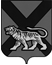 ТЕРРИТОРИАЛЬНАЯ ИЗБИРАТЕЛЬНАЯ КОМИССИЯ
ГОРОДА ДАЛЬНЕГОРСКАРЕШЕНИЕ08 июля  2019 г.                         г. Дальнегорск                                № 581/94О порядке и формах ведения организациями, осуществляющими выпуск средств массовой информации, отдельного учета объема и стоимости платного эфирного времени, платной  печатной площади, представленных зарегистрированным кандидатам для проведения предвыборной агитации в период избирательной кампании по дополнительным выборам депутата Думы Дальнегорского городского округа по одномандатному избирательному округу № 9, назначенных на 8 сентября 2019 годаВ соответствии с частью 8 статьи 50 Федерального закона «Об основных гарантиях избирательных прав и права на участие в референдуме граждан Российской Федерации», частью 8 статьи 61 Избирательного кодекса Приморского края, территориальная избирательная комиссия города ДальнегорскаРЕШИЛА:Организациям, осуществляющим выпуск средств массовой информации, предоставившим зарегистрированным кандидатам для проведения предвыборной агитации платное эфирное время, печатную площадь:1) обеспечить ведение отдельного учета объемов и стоимости платного эфирного времени, платной печатной площади, предоставленных зарегистрированным кандидатам для проведения предвыборной агитации в период избирательных кампаний в соответствии с формами, утвержденными пунктом 2 настоящего решения;2) представить в территориальную избирательную комиссию города Дальнегорска сведения в соответствии с формами, утвержденными пунктом 2 настоящего решения, не позднее  18 сентября  2019 года в машинописном и машиночитаемом видах.2. Утвердить формы ведения организациями, осуществляющими выпуск средств массовой информации, отдельного учета объемов и стоимости платного эфирного времени, платной и бесплатной площади, предоставленных зарегистрированным кандидатам для проведения предвыборной агитации в период избирательных кампаний (приложение     № 1, № 2).3. Разместить настоящее решение на официальном сайте Дальнегорского городского округа в разделе «Территориальная избирательная комиссия города Дальнегорска» в информационно-телекоммуниционной сети «Интернет». Председатель комиссии                                                                   С.Н. ЗарецкаяСекретарь комиссии                                                                      О.Д. ДеремешкоСВОДНЫЕ СВЕДЕНИЯоб объемах и стоимости платного эфирного времени, предоставленного________________________________________________________________________________________  (наименование организации телерадиовещания)зарегистрированным кандидатам для проведения предвыборной агитации в период избирательной кампании   выборы ________________________________________ (вид выборов)по состоянию на «______» _______________ 2019 годаРуководитель организации телерадиовещания__________________                    __________________               _________________       (инициалы, фамилия) 				(подпись)				         (дата)Главный бухгалтер организации телерадиовещания			__________________                    __________________               _________________             (инициалы, фамилия) 				(подпись)				(дата)М.П.Приложение № 2к решению территориальной избирательной комиссии города Дальнегорскаот 08 июля 2019 г.  № 581/94СВОДНЫЕ СВЕДЕНИЯоб объемах и стоимости платной печатной площади, предоставленной редакцией______________________________________________________________________  (наименование организации)зарегистрированным кандидатам для проведения предвыборной агитации в период избирательной кампании выборы __________________________________________________ (вид выборов)по состоянию на «______» _______________ 2019 годаРуководитель организации __________________                    __________________               _________________              (инициалы, фамилия) 				(подпись)				                         (дата)Главный бухгалтер организации			__________________                    __________________               _________________              (инициалы, фамилия) 				(подпись)				                              (дата)М.ППриложение № 1к решению территориальной избирательной комиссии города Дальнегорскаот 08 июля 2019 г. № 581/94№п/пФ. И. О.Зарегистрированного кандидатаФорма предвыборной агитации дата и время выхода в эфирОбъем фактически предоставленного эфирного времени, мин. сек.Стоимость фактически предоставленного эфирного времени, руб.Наименование плательщика, его банковские реквизитыДокумент, подтверждающий оплату (дата, номер платежного поручения)Основание платежа (дата заключение и номер договора, номер счета)ИТОГО:№п/пФ. И. О.Зарегистрированного кандидатаДата опубликования, название предвыборного агитационного материала, номер периодического печатного изданияОбъем фактически предоставленной площади см 2.Стоимость фактически предоставленной печатной площади, руб.Тираж экз.Наименование плательщика, его банковские реквизитыДокумент, подтверждающий оплату (дата, номер платежного поручения)Основание платежа (дата заключение и номер договора, номер счета)ИТОГО: